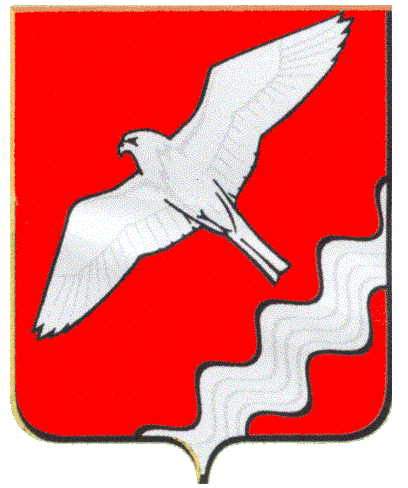 АДМИНИСТРАЦИЯ МУНИЦИПАЛЬНОГО ОБРАЗОВАНИЯ КРАСНОУФИМСКИЙ ОКРУГ                                           ПОСТАНОВЛЕНИЕот 16.12.2019 г.  № 906г. КрасноуфимскО внесении изменений  в Условияразмещения         нестационарныхторговых объектов на территорииМО Красноуфимский округВ соответствии с Федеральными законами от 22.11.1995 г. № 171-ФЗ «О государственном регулировании производства и оборота этилового спирта, алкогольной и спиртосодержащей продукции и об ограничении потребления (распития) алкогольной продукции», от 06.10.2003 № 131-ФЗ «Об общих принципах организации местного самоуправления в Российской Федерации», постановлением Правительства Свердловской области от 14.03.2019 г. № 164-ПП «Об утверждении Порядка размещения нестационарных торговых объектов на территории Свердловской области»           (с изменениями от 15.08.2019г. № 522-ПП),  руководствуясь ст.ст. 26, 31 Устава Муниципального образования Красноуфимский  округ, П О С Т А Н О В Л Я Ю:        1. Внести в Условия размещения нестационарных торговых объектов на территории МО Красноуфимский округ, утвержденные постановлением Администрации МО Красноуфимский округ от 11.10.2019 г. № 735 следующие изменения:	1.1. пункт 15.9. главы 15 дополнить подпунктом следующего содержания:	«5) нарушение хозяйствующим субъектом требований, запретов, ограничений, установленных законодательством Российской Федерации и Свердловской области в сфере розничной продажи алкогольной и спиртосодержащей продукции, подтвержденной вступившим в законную силу постановлением судьи, органа, должностного лица о привлечении к административной ответственности или вступившим в законную силу приговором по уголовному делу.	Односторонний отказ Комитета по управлению имуществом МО Красноуфимский округ от договора допускается по тем основаниям, которые согласованы сторонами при заключении договора.».	1.2. Изложить пункт 5.2.5. договора на размещение нестационарного торгового объекта (приложение № 7 к Условиям размещения нестационарных торговых объектов на территории МО Красноуфимский округ)  в следующей редакции:	«5.2.5.  Наличие в течение установленного периода размещения НТО двух и более случаев реализации групп товаров, не предусмотренных для места размещения НТО утвержденной Схемой размещения нестационарных торговых объектов на территории МО Красноуфимский округ, что подтверждено соответствующим актом проверки  за исключением абзаца 2 настоящего пункта.	Нарушение хозяйствующим субъектом требований, запретов, ограничений, установленных законодательством Российской Федерации и Свердловской области в сфере розничной продажи алкогольной и спиртосодержащей продукции, подтвержденной вступившим в законную силу постановлением судьи, органа, должностного лица о привлечении к административной ответственности или вступившим в законную силу приговором по уголовному делу.».	2. Опубликовать данное постановление  в  газете  «Вперёд» и разместить  на официальном  сайте  МО  Красноуфимский  округ.       3. Контроль  за  исполнением  настоящего  постановления   возложить                  на  заместителя главы  Администрации  МО Красноуфимский округ  по экономическим вопросам Г.А. Пастухову.Глава  Муниципального образованияКрасноуфимский  округ                                                                 О.В.Ряписов